2024“中华小小讲解员”社会实践成果展演活动通知为深入学习贯彻党的二十大精神和习近平总书记关于少年儿童和少先队工作的重要论述，加强青少年爱国主义教育，强化少先队员的思想政治引领，充分展示广大少年儿童的时代风采和良好的精神面貌，引导广大少年儿童积极开展爱国主义讲解实践活动，在沉浸式体验中涵养爱党爱国爱家乡的情怀，努力成长为担当民族复兴大任的时代新人。玉溪新视听文化传播发展有限公司联合中国广电云南网络有限公司玉溪市分公司特举办“中华小小讲解员（2024）玉溪市社会实践成果展”选拔活动。一、活动主题：旨在通过对祖国、对家乡优秀传统文化、大好河山及改革开放40多年来取得的成就等方面进行讲解、朗诵、演讲。内容涵盖：“童心向党、歌颂祖国、最美家乡、文明实践、时代楷模、人文景点、文博场馆、民俗文化等板块。”通过讲解，朗诵、演讲三种舞台表现形式，抒发广大少年儿童心中爱党、爱国、爱乡之情。让青少年懂得幸福生活的来之不易，懂得身上所肩负的历史责任和历史使命，能立志为祖国、为家乡的建设发奋图强。二、活动安排：1、活动时间：2024年5月1日-5月4日2、活动(拟定)地点：玉溪聂耳纪念馆/玉溪聂耳图书馆/玉溪市文化馆3、活动人员：面向全市招募，4至18岁少年儿童均可参加4、活动内容：主题内容：童心向党、歌颂祖国、最美家乡、文明实践、时代楷模、人文景点、文博场馆、民俗文化等内容；参赛形式：朗诵、演讲、景区景点讲解词讲解（任选其一，幼儿阶段形式主题不限）作品时间：幼儿组2.5分钟之内、小学组3.5分钟之内、初高中组4分钟之内三、奖项设置：1、现场邀请评审，并现场公布选拔活动结果。根据选手表现，分别设置中华小小讲解员“金、银、铜、优秀”奖，颁发证书。2、在分赛区获得中华小小讲解员“金奖”及“银奖”的优秀选手，同时颁发晋级卡。拿到晋级卡的选手，2024年7月底，有资格参加中华小小讲解员北京总展演。3、在分赛区获得中华小小讲解员“金奖”及“银奖”的优秀选手，2024年8月初，有资格赴欧洲出国访问研学，有资格参加维也纳金丝大厅演出和小小外交官欧洲研学交流活动。4、 获得金奖以上的选手，2024年7月底，有资格受邀主持中华小小讲解员北京总展演的开幕式晚会。（与央视著名主持人同台主持）四、组别划分 参展选手组别划分需参照下表（年龄与年级不符时，需按照年龄划分组别）： 五、展示模板：开场白：大家好，我是来自“XXX城市”的“中华小小讲解员”xxx，今年XX岁，我讲解/朗诵/演讲的题目是xxx。结束语：我的舞台展示结束！谢谢大家的聆听！玉溪展区地点：玉溪聂耳纪念馆/玉溪市图书馆/玉溪市文化馆六、报名方法 1、玉溪市展区报名：录制2.5分钟左右的视频、填写报名表，提交视频和相关资质材料参加玉溪展区初展、复展；2、玉溪市展区总展演：由玉溪市分展区组委会组织集体报名，并统一上报中华小小讲解员社会实践成果展总展演组委会审核相关资质材料发放证书。 七、参展内容 学前组 ：初展（2.5 分钟） 内容：自备参展作品（10.00分） 作品包含：童谣、故事表演、诗歌朗诵 评分标准：口齿清楚（3.00分）声音洪亮（3.00 分）表达流畅（2.00分）内容完整（1.00分）舞台表现（1.00分） 复展（2.5 分钟） 内容：自备文学作品（10.00分） 作品类型：童谣、故事表演、诗歌朗诵 评分标准：声音洪亮（1.00分）发音清晰（2.00分）感情充沛（2 .00分）内容完整（2.00分）表达流畅（2.00分） 舞台表现（1.00分） 总展演（2.5 分钟） 内容：自备文学作品（10.00 分） 作品类型：童谣、故事表演、诗歌朗诵 评分标准：声音洪亮（1.00 分）发音清晰（2.00 分）感情充沛（2 .00 分）内容完整（2.00 分）表达流畅（2.00 分） 舞台表现（1.00 分） 小学 A 组 初展（3.5分钟） 内容：自备文学作品（10.00 分） 作品包含：故事表演、诗歌朗诵、讲解、演讲 评分标准：口齿清楚（2.00 分）声音洪亮（2.00 分）表达流畅（2.00 分） 节奏准确（1.00 分）感情充沛（2 .00 分） 舞台表现（1.00 分） 复展（3.5分钟） 内容：自备文学作品（10.00 分） 作品包含：诗歌朗诵、讲解、演讲 评分标准：口齿清楚（2.00 分）声音洪亮（2.00 分）表达流畅（2.00 分） 节奏准确（1.00 分）感情充沛（2 .00 分） 舞台表现（1.00 分） 总展演（3.5分钟） 内容：自备文学作品（10.00 分） 作品包含：诗歌朗诵、讲解、演讲 评分标准：发音准确（1.500 分）声音洪亮（1.500 分）表达完整（1.500 分）语言流畅（1.500 分）感情充沛（1.500 分） 作品重点表达准确（1.500 分）舞台表现（1.00 分） 小学 B 组 初展（3.5分钟） 内容：自备文学作品（10.00 分） 作品包含：故事表演、诗歌朗诵、讲解、演讲 评分标准：口齿清楚（1.00 分）声音洪亮（1.00 分）表达流畅（2.00 分）节奏准确（1.00 分）感情充沛（2 .00 分） 内容重点突出（2.00 分）舞台表现（1.00 分） 复展（3.5分钟） 内容：自备文学作品（10.00 分） 作品包含：故事表演、诗歌朗诵、配音 评分标准：口齿清楚（1.00 分）声音洪亮（1.00 分）表达流畅（2.00 分） 节奏准确（1.00 分）感情充沛（2 .00 分） 内容重点突出（2.00 分）舞台表现 （1.00 分） 总展演（3.5分钟） 内容：自备文学作品（10.00 分） 作品包含：故事表演、诗歌朗诵、讲解、演讲评分标准：口齿清楚（1.00 分）声音洪亮（1.00 分）表达流畅（2.00 分） 节奏准确（1.00 分）感情充沛（2 .00 分） 内容重点突出（2.00 分）舞台表现 （1.00 分） 小学 C 组 初展（3.5分钟） 内容：自备作品（10.00 分） 作品包含：散文、故事讲述、诗歌朗诵、演讲、讲解 评分标准：口齿清楚（1.00 分）声音洪亮（1.00 分）表达流畅（2.00 分）节 奏准确（1.00 分）感情充沛（2 .00 分） 内容重点突出（2.00 分）舞台表现（1.00 分） 复展（3.5分钟） 内容：自备文学作品（10.00 分） 作品包含：散文、故事讲述、诗歌朗诵、配音 评分标准：口齿清楚（2.00 分）声音洪亮（2.00 分）表达流畅（2.00 分） 节奏准确（1.00 分）感情充沛（2 .00 分） 舞台表现（1.00 分） 总展演（3.5分钟） 内容：自备文学作品（10.00 分） 作品包含：散文、故事讲述、诗歌朗诵、演讲、讲解 评分标准：口齿清楚（1.00 分）声音洪亮（1.00 分）表达流畅（2.00 分） 节奏准确（1.00 分）感情充沛（2 .00 分) 内容重点突出（2.00 分）舞台表现（1.00 分）初、高中组初展（4分钟）分数：共（10.00 分）作品包含：诗歌、散文、台词、小说片段、寓言故事、演讲、景区景点讲解评分标准：语音发声（2.00 分）感情充沛（2.00 分）表达流畅（1.00 分）内 容准确（1.00 分）节奏鲜明（1.00 分） 语气准确（1.00 分）内容重点突出（1.00） 舞台表现（1.00 分）复展（4分钟）分数：共（10.00 分）作品包含：诗歌、散文、台词、小说片段、寓言故事、演讲、景区景点讲解评分标准：语音发声（2.00 分）感情充沛（2.00 分）表达流畅（1.00 分）内容准确（1.00 分）节奏鲜明（1.00 分） 语气准确（1.00 分）内容重点突出（1.00）舞台表 现（1.00 分）总展演（4分钟）分数：共（10.00 分）作品包含：诗歌、散文、台词、小说片段、寓言故事、演讲、景区景点讲解八、展演评分规则（一）分数设置 展演满分均为 10 分，小数点后保留两位。在《中华小小讲解员社会实践成果展内容及评价标准》中评分标准已标注每项总分。请评委根据选手情况酌情给分。地区选拔的初展晋级分数不得低于 8.500 分，基础分为 8.00 分；地区选拔复展晋级分数不 得低于 9.00 分，基础分为 8.500 分。 （二）评分标准：语音发声（2.00 分）感情充沛（2.00 分）表达流畅（1.00 分）内容准确（1.00 分）节奏鲜明（1.00 分） 语气准确（1.00 分）内容重点突出（1.00）舞台表 现（1.00 分）（三）规范参展内容 为统一展演标准，达到公开、公平、公正的目的，选手的自备参展作品及题目须在展演前15-20个工作日提交相应展区组委会。 （四）评分指导1.评分指导 学前组：选手衣着整齐，状态积极，口齿清楚，敢于登台展示，内容积极向上； 小学 A 组：选手衣着整齐，状态积极，口齿清楚， 表达流畅，内容积极向上； 小学 B 组：选手衣着整齐，状态积极，口齿清楚， 表达流畅，内容积极向上，有一定情感体现； 小学 C 组：选手衣着整齐，状态积极，口齿清楚， 表达完整，内容积极向上，有一定情感体现； 初高中组：选手衣着整齐，状态积极，普通话标准规范，发音准确，可通过语言表达传递出文稿内涵及感情，表达方式符合文稿题材，内容积极向上； 2、台风和语言面貌评分要求 选手站姿端正、着装大方即可获得 0.20分； 选手参展使用语言为普通话即可获得 0.50分； 选手展演过程中，表情、动作合理，交流感强即可获得 0.30分。 3、分数核算 每场展演前十位选手结束后，暂停 5 分钟，评委核标准分； 每位选手的得分必须为所有评委的平均分； 展演中，如果出现相同分数，且影响晋级或奖项评比，则需要进行加时比拼。 九、北京总展演招募10名中华小小讲解员形象代言人总展演招募10名中华小小讲解员形象代言人详情了解中华小小讲解员形象代言人招募方案1、赠送制作形象代言人专属海报。2、在总展演舞台上颁发全国形象代言人荣誉证书奖杯。3、形象代言人录制的VCR视频将在各大媒体平台报道。4、形象代言人走进北京，参加2024年7月底“中华小小讲解员”（2024）总展演，并与中央电视台著名主持人同台诵读“、接受新闻媒体一对一采访。5、总展演现场安排形象代言人专属易拉宝展架宣传。6、形象代言人择优推荐参与中华研学国际国内青少年文化艺术交流展。（形象代言人名额有限，若选手拿到晋级卡参加北京总展演，可同时报名形象代言人，也可只参加总展演）我们都是小小讲解员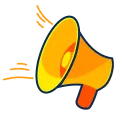 我们都是中华小小讲解员加入“中华小小讲解员”，与全国的小朋友们一起讲好中华故事，传播中华文明和中华文化；用实际行动为家乡代言，为中华代言。助力文化自信，我为中华代言！2024中华小小讲解员北京总展演，期待你的到来！暑假，北京见！助力文化自信，我为中华代言！2024中华小小讲解员北京总展演，期待你的到来！暑假，北京见！报名方式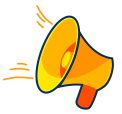 报名方式 1、各学校、艺术机构统一组织报名提交； 2、无组织单位可个人报名：十、组织单位指导单位：中华儿童文化艺术促进会主办单位：中华儿童文化艺术促进会研学旅行工作委员会承办单位：中华小小讲解员玉溪市组委会中国广电网络云南有限公司玉溪市分公司玉溪新视听文化传播发展有限公司支持单位：佳联影视（云南）集团有限公司         各中小学校、幼儿园、机关团体、校外培训机构十一、玉溪展区组委会 联系方式 地址｜玉溪市红塔区州桥路李家高山路口院内2号 电话｜0877-2060698 古老师：13887726548 永老师：13987709924 邮箱｜1163189058@qq.com网址:http://www.yxxst.com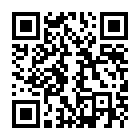 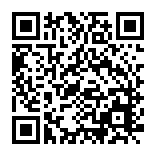 扫码获取更多精彩                    扫描二维码报名组 别   年 龄 区 间 年级 学前组  4 周岁——6 周岁 学前班 小学 A 组 7 周岁——8 周岁小学一、二年级 小学 B 组9 周岁——10 周岁 小学三、四年级小学 C 组 11 周岁——12 周岁小学五、六年级初高中组  13 周岁——16 周岁 初中一年级至高中三年级 